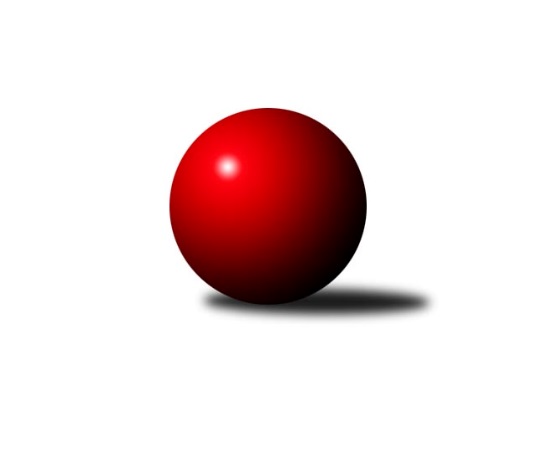 Č.2Ročník 2011/2012	17.6.2024 3.KLM A 2011/2012Statistika 2. kolaTabulka družstev:		družstvo	záp	výh	rem	proh	skore	sety	průměr	body	plné	dorážka	chyby	1.	TJ Slovan Karlovy Vary	2	2	0	0	12.0 : 4.0 	(27.0 : 21.0)	3224	4	2198	1026	26.5	2.	SK Uhelné sklady Praha	2	2	0	0	11.0 : 5.0 	(29.5 : 18.5)	3296	4	2174	1122	22	3.	CB Dobřany	2	2	0	0	10.0 : 6.0 	(28.5 : 19.5)	3308	4	2191	1117	20.5	4.	SKK Karlovy Vary	2	1	0	1	10.0 : 6.0 	(27.5 : 20.5)	3112	2	2112	1001	37	5.	TJ VTŽ Chomutov	2	1	0	1	10.0 : 6.0 	(24.0 : 24.0)	3191	2	2184	1007	39	6.	TJ Kovohutě Příbram	2	1	0	1	9.0 : 7.0 	(27.0 : 21.0)	3113	2	2112	1001	27	7.	KK Konstruktiva Praha  B	2	1	0	1	8.0 : 8.0 	(21.0 : 27.0)	3249	2	2156	1093	29	8.	TJ Jiskra Hazlov	2	1	0	1	8.0 : 8.0 	(20.5 : 27.5)	3131	2	2137	994	36	9.	TJ Sokol Spořice	2	1	0	1	7.0 : 9.0 	(25.0 : 23.0)	3254	2	2209	1045	31	10.	SKK Rokycany B	2	0	0	2	5.0 : 11.0 	(21.0 : 27.0)	3285	0	2191	1093	29	11.	TJ Slavoj Plzeň	2	0	0	2	3.0 : 13.0 	(18.5 : 29.5)	3135	0	2116	1019	30	12.	TJ Jiskra Šabina	2	0	0	2	3.0 : 13.0 	(18.5 : 29.5)	3092	0	2118	975	33Tabulka doma:		družstvo	záp	výh	rem	proh	skore	sety	průměr	body	maximum	minimum	1.	TJ Slovan Karlovy Vary	2	2	0	0	12.0 : 4.0 	(27.0 : 21.0)	3224	4	3247	3200	2.	TJ Kovohutě Příbram	1	1	0	0	7.0 : 1.0 	(16.5 : 7.5)	3136	2	3136	3136	3.	SK Uhelné sklady Praha	1	1	0	0	6.0 : 2.0 	(14.5 : 9.5)	3335	2	3335	3335	4.	CB Dobřany	1	1	0	0	5.0 : 3.0 	(16.0 : 8.0)	3228	2	3228	3228	5.	TJ Jiskra Hazlov	1	1	0	0	5.0 : 3.0 	(12.5 : 11.5)	3118	2	3118	3118	6.	SKK Karlovy Vary	0	0	0	0	0.0 : 0.0 	(0.0 : 0.0)	0	0	0	0	7.	SKK Rokycany B	1	0	0	1	3.0 : 5.0 	(11.5 : 12.5)	3374	0	3374	3374	8.	TJ VTŽ Chomutov	1	0	0	1	3.0 : 5.0 	(9.0 : 15.0)	3136	0	3136	3136	9.	TJ Jiskra Šabina	1	0	0	1	2.0 : 6.0 	(11.0 : 13.0)	3177	0	3177	3177	10.	KK Konstruktiva Praha  B	1	0	0	1	2.0 : 6.0 	(8.0 : 16.0)	3267	0	3267	3267	11.	TJ Sokol Spořice	1	0	0	1	1.0 : 7.0 	(9.0 : 15.0)	3170	0	3170	3170	12.	TJ Slavoj Plzeň	1	0	0	1	1.0 : 7.0 	(8.0 : 16.0)	3040	0	3040	3040Tabulka venku:		družstvo	záp	výh	rem	proh	skore	sety	průměr	body	maximum	minimum	1.	TJ VTŽ Chomutov	1	1	0	0	7.0 : 1.0 	(15.0 : 9.0)	3245	2	3245	3245	2.	TJ Sokol Spořice	1	1	0	0	6.0 : 2.0 	(16.0 : 8.0)	3337	2	3337	3337	3.	KK Konstruktiva Praha  B	1	1	0	0	6.0 : 2.0 	(13.0 : 11.0)	3231	2	3231	3231	4.	SK Uhelné sklady Praha	1	1	0	0	5.0 : 3.0 	(15.0 : 9.0)	3257	2	3257	3257	5.	CB Dobřany	1	1	0	0	5.0 : 3.0 	(12.5 : 11.5)	3387	2	3387	3387	6.	SKK Karlovy Vary	2	1	0	1	10.0 : 6.0 	(27.5 : 20.5)	3112	2	3114	3110	7.	TJ Slovan Karlovy Vary	0	0	0	0	0.0 : 0.0 	(0.0 : 0.0)	0	0	0	0	8.	TJ Jiskra Hazlov	1	0	0	1	3.0 : 5.0 	(8.0 : 16.0)	3143	0	3143	3143	9.	TJ Slavoj Plzeň	1	0	0	1	2.0 : 6.0 	(10.5 : 13.5)	3230	0	3230	3230	10.	TJ Kovohutě Příbram	1	0	0	1	2.0 : 6.0 	(10.5 : 13.5)	3090	0	3090	3090	11.	SKK Rokycany B	1	0	0	1	2.0 : 6.0 	(9.5 : 14.5)	3196	0	3196	3196	12.	TJ Jiskra Šabina	1	0	0	1	1.0 : 7.0 	(7.5 : 16.5)	3007	0	3007	3007Tabulka podzimní části:		družstvo	záp	výh	rem	proh	skore	sety	průměr	body	doma	venku	1.	TJ Slovan Karlovy Vary	2	2	0	0	12.0 : 4.0 	(27.0 : 21.0)	3224	4 	2 	0 	0 	0 	0 	0	2.	SK Uhelné sklady Praha	2	2	0	0	11.0 : 5.0 	(29.5 : 18.5)	3296	4 	1 	0 	0 	1 	0 	0	3.	CB Dobřany	2	2	0	0	10.0 : 6.0 	(28.5 : 19.5)	3308	4 	1 	0 	0 	1 	0 	0	4.	SKK Karlovy Vary	2	1	0	1	10.0 : 6.0 	(27.5 : 20.5)	3112	2 	0 	0 	0 	1 	0 	1	5.	TJ VTŽ Chomutov	2	1	0	1	10.0 : 6.0 	(24.0 : 24.0)	3191	2 	0 	0 	1 	1 	0 	0	6.	TJ Kovohutě Příbram	2	1	0	1	9.0 : 7.0 	(27.0 : 21.0)	3113	2 	1 	0 	0 	0 	0 	1	7.	KK Konstruktiva Praha  B	2	1	0	1	8.0 : 8.0 	(21.0 : 27.0)	3249	2 	0 	0 	1 	1 	0 	0	8.	TJ Jiskra Hazlov	2	1	0	1	8.0 : 8.0 	(20.5 : 27.5)	3131	2 	1 	0 	0 	0 	0 	1	9.	TJ Sokol Spořice	2	1	0	1	7.0 : 9.0 	(25.0 : 23.0)	3254	2 	0 	0 	1 	1 	0 	0	10.	SKK Rokycany B	2	0	0	2	5.0 : 11.0 	(21.0 : 27.0)	3285	0 	0 	0 	1 	0 	0 	1	11.	TJ Slavoj Plzeň	2	0	0	2	3.0 : 13.0 	(18.5 : 29.5)	3135	0 	0 	0 	1 	0 	0 	1	12.	TJ Jiskra Šabina	2	0	0	2	3.0 : 13.0 	(18.5 : 29.5)	3092	0 	0 	0 	1 	0 	0 	1Tabulka jarní části:		družstvo	záp	výh	rem	proh	skore	sety	průměr	body	doma	venku	1.	CB Dobřany	0	0	0	0	0.0 : 0.0 	(0.0 : 0.0)	0	0 	0 	0 	0 	0 	0 	0 	2.	SKK Karlovy Vary	0	0	0	0	0.0 : 0.0 	(0.0 : 0.0)	0	0 	0 	0 	0 	0 	0 	0 	3.	TJ Sokol Spořice	0	0	0	0	0.0 : 0.0 	(0.0 : 0.0)	0	0 	0 	0 	0 	0 	0 	0 	4.	TJ Jiskra Šabina	0	0	0	0	0.0 : 0.0 	(0.0 : 0.0)	0	0 	0 	0 	0 	0 	0 	0 	5.	TJ Slavoj Plzeň	0	0	0	0	0.0 : 0.0 	(0.0 : 0.0)	0	0 	0 	0 	0 	0 	0 	0 	6.	TJ Jiskra Hazlov	0	0	0	0	0.0 : 0.0 	(0.0 : 0.0)	0	0 	0 	0 	0 	0 	0 	0 	7.	SKK Rokycany B	0	0	0	0	0.0 : 0.0 	(0.0 : 0.0)	0	0 	0 	0 	0 	0 	0 	0 	8.	TJ Slovan Karlovy Vary	0	0	0	0	0.0 : 0.0 	(0.0 : 0.0)	0	0 	0 	0 	0 	0 	0 	0 	9.	TJ Kovohutě Příbram	0	0	0	0	0.0 : 0.0 	(0.0 : 0.0)	0	0 	0 	0 	0 	0 	0 	0 	10.	KK Konstruktiva Praha  B	0	0	0	0	0.0 : 0.0 	(0.0 : 0.0)	0	0 	0 	0 	0 	0 	0 	0 	11.	TJ VTŽ Chomutov	0	0	0	0	0.0 : 0.0 	(0.0 : 0.0)	0	0 	0 	0 	0 	0 	0 	0 	12.	SK Uhelné sklady Praha	0	0	0	0	0.0 : 0.0 	(0.0 : 0.0)	0	0 	0 	0 	0 	0 	0 	0 Zisk bodů pro družstvo:		jméno hráče	družstvo	body	zápasy	v %	dílčí body	sety	v %	1.	Josef Pauch 	SKK Rokycany B 	2	/	2	(100%)	7	/	8	(88%)	2.	Josef Dvořák 	SK Uhelné sklady Praha  	2	/	2	(100%)	6.5	/	8	(81%)	3.	Vladimír Veselý st.	TJ Jiskra Hazlov  	2	/	2	(100%)	6.5	/	8	(81%)	4.	František Dobiáš 	TJ Sokol Spořice  	2	/	2	(100%)	6	/	8	(75%)	5.	Václav Pinc 	TJ Kovohutě Příbram  	2	/	2	(100%)	6	/	8	(75%)	6.	David Kuděj 	SK Uhelné sklady Praha  	2	/	2	(100%)	6	/	8	(75%)	7.	Josef Hořejší 	TJ Slavoj Plzeň  	2	/	2	(100%)	6	/	8	(75%)	8.	Milan Vrabec 	CB Dobřany  	2	/	2	(100%)	6	/	8	(75%)	9.	Ladislav ml. Urban 	SKK Karlovy Vary  	2	/	2	(100%)	6	/	8	(75%)	10.	Stanislav st. Šmíd st.	TJ VTŽ Chomutov  	2	/	2	(100%)	6	/	8	(75%)	11.	František Průša 	TJ Slovan Karlovy Vary  	2	/	2	(100%)	6	/	8	(75%)	12.	Oldřich Hendl 	TJ Kovohutě Příbram  	2	/	2	(100%)	5.5	/	8	(69%)	13.	Zbyněk Vytiska 	TJ VTŽ Chomutov  	2	/	2	(100%)	5	/	8	(63%)	14.	Jan Vank 	SKK Karlovy Vary  	2	/	2	(100%)	5	/	8	(63%)	15.	Lubomír Martinek 	SKK Karlovy Vary  	2	/	2	(100%)	5	/	8	(63%)	16.	Jan Barchánek 	KK Konstruktiva Praha  B 	2	/	2	(100%)	4	/	8	(50%)	17.	Pavel Staša 	TJ Slovan Karlovy Vary  	2	/	2	(100%)	4	/	8	(50%)	18.	Johannes Luster 	TJ Slovan Karlovy Vary  	1	/	1	(100%)	4	/	4	(100%)	19.	Karel Valeš 	TJ VTŽ Chomutov  	1	/	1	(100%)	3	/	4	(75%)	20.	Jaroslav Roj 	TJ Kovohutě Příbram  	1	/	1	(100%)	2	/	4	(50%)	21.	Petr Kříž 	TJ Kovohutě Příbram  	1	/	2	(50%)	6	/	8	(75%)	22.	Evžen Valtr 	SK Uhelné sklady Praha  	1	/	2	(50%)	6	/	8	(75%)	23.	Pavel Kohlíček 	KK Konstruktiva Praha  B 	1	/	2	(50%)	6	/	8	(75%)	24.	Jiří Kodalík 	CB Dobřany  	1	/	2	(50%)	5	/	8	(63%)	25.	Oldřich ml. Lukšík ml.	TJ Sokol Spořice  	1	/	2	(50%)	5	/	8	(63%)	26.	Oldřich st. Lukšík st.	TJ Sokol Spořice  	1	/	2	(50%)	5	/	8	(63%)	27.	Petr Beneš 	TJ Jiskra Šabina  	1	/	2	(50%)	5	/	8	(63%)	28.	Josef Fišer ml.	CB Dobřany  	1	/	2	(50%)	5	/	8	(63%)	29.	Zdeněk Slezák 	SK Uhelné sklady Praha  	1	/	2	(50%)	5	/	8	(63%)	30.	David Hošek 	TJ Kovohutě Příbram  	1	/	2	(50%)	4.5	/	8	(56%)	31.	Tomáš Pavlík 	TJ Slovan Karlovy Vary  	1	/	2	(50%)	4.5	/	8	(56%)	32.	Miroslav Bubla 	TJ Jiskra Šabina  	1	/	2	(50%)	4.5	/	8	(56%)	33.	Milan Findejs 	TJ Slavoj Plzeň  	1	/	2	(50%)	4.5	/	8	(56%)	34.	Pavel Boháč 	SKK Karlovy Vary  	1	/	2	(50%)	4.5	/	8	(56%)	35.	Petr Haken 	TJ Jiskra Hazlov  	1	/	2	(50%)	4	/	8	(50%)	36.	Ladislav Urban 	SKK Karlovy Vary  	1	/	2	(50%)	4	/	8	(50%)	37.	Jiří Hojsák 	TJ Slovan Karlovy Vary  	1	/	2	(50%)	4	/	8	(50%)	38.	Martin Provazník 	CB Dobřany  	1	/	2	(50%)	4	/	8	(50%)	39.	Petr Fara 	SKK Rokycany B 	1	/	2	(50%)	4	/	8	(50%)	40.	Antonín Knobloch 	SK Uhelné sklady Praha  	1	/	2	(50%)	4	/	8	(50%)	41.	Martin Černý 	TJ VTŽ Chomutov  	1	/	2	(50%)	4	/	8	(50%)	42.	Jakub Hlava 	KK Konstruktiva Praha  B 	1	/	2	(50%)	4	/	8	(50%)	43.	Martin Maršálek 	SKK Rokycany B 	1	/	2	(50%)	3.5	/	8	(44%)	44.	Jaroslav ml. Pleticha ml.	KK Konstruktiva Praha  B 	1	/	2	(50%)	3	/	8	(38%)	45.	Štěpán Šreiber 	SKK Rokycany B 	1	/	2	(50%)	3	/	8	(38%)	46.	Roman Folta 	TJ VTŽ Chomutov  	1	/	2	(50%)	3	/	8	(38%)	47.	Václav Hlaváč st.	TJ Slovan Karlovy Vary  	1	/	2	(50%)	3	/	8	(38%)	48.	Pavel Kučera 	TJ Jiskra Šabina  	1	/	2	(50%)	3	/	8	(38%)	49.	Petr Hájek 	TJ Jiskra Hazlov  	1	/	2	(50%)	3	/	8	(38%)	50.	Michael Wittwar 	TJ Jiskra Hazlov  	1	/	2	(50%)	3	/	8	(38%)	51.	Jan Hák 	TJ Sokol Spořice  	1	/	2	(50%)	3	/	8	(38%)	52.	Ota Maršát st.	TJ Jiskra Hazlov  	1	/	2	(50%)	3	/	8	(38%)	53.	Pavel Wohlmuth 	KK Konstruktiva Praha  B 	1	/	2	(50%)	2	/	8	(25%)	54.	Jan Koubský 	CB Dobřany  	0	/	1	(0%)	2	/	4	(50%)	55.	Jaroslav Otto 	CB Dobřany  	0	/	1	(0%)	2	/	4	(50%)	56.	Stanislav Schuh 	SK Uhelné sklady Praha  	0	/	1	(0%)	2	/	4	(50%)	57.	Pavel Sloup 	CB Dobřany  	0	/	1	(0%)	1.5	/	4	(38%)	58.	Miroslav Handšuh 	TJ Slovan Karlovy Vary  	0	/	1	(0%)	1.5	/	4	(38%)	59.	Václav Kříž ml.	TJ Slavoj Plzeň  	0	/	1	(0%)	1	/	4	(25%)	60.	Luboš Havel 	TJ VTŽ Chomutov  	0	/	1	(0%)	1	/	4	(25%)	61.	Jaroslav Nový 	TJ Jiskra Šabina  	0	/	1	(0%)	0	/	4	(0%)	62.	Zbyněk Sedlák 	SK Uhelné sklady Praha  	0	/	1	(0%)	0	/	4	(0%)	63.	Bohumil Maněna 	TJ Jiskra Šabina  	0	/	1	(0%)	0	/	4	(0%)	64.	Zdeněk Černý 	TJ VTŽ Chomutov  	0	/	1	(0%)	0	/	4	(0%)	65.	Tomáš Číž 	TJ Kovohutě Příbram  	0	/	1	(0%)	0	/	4	(0%)	66.	Jiří Opatrný 	TJ Slavoj Plzeň  	0	/	1	(0%)	0	/	4	(0%)	67.	Petr Harmáček 	TJ Slavoj Plzeň  	0	/	2	(0%)	4	/	8	(50%)	68.	Petr Polák 	TJ Kovohutě Příbram  	0	/	2	(0%)	3	/	8	(38%)	69.	Oldřich Fadrhons 	TJ Sokol Spořice  	0	/	2	(0%)	3	/	8	(38%)	70.	Josef Kreutzer 	TJ Slavoj Plzeň  	0	/	2	(0%)	3	/	8	(38%)	71.	Patrik Šebesta  	TJ Jiskra Šabina  	0	/	2	(0%)	3	/	8	(38%)	72.	Martin Beran 	TJ Sokol Spořice  	0	/	2	(0%)	3	/	8	(38%)	73.	Jiří Beneš 	TJ Jiskra Šabina  	0	/	2	(0%)	3	/	8	(38%)	74.	Ondřej Šárovec 	KK Konstruktiva Praha  B 	0	/	2	(0%)	2	/	8	(25%)	75.	Václav Fűrst 	SKK Rokycany B 	0	/	2	(0%)	2	/	8	(25%)	76.	Bedřich Varmuža 	SKK Rokycany B 	0	/	2	(0%)	1.5	/	8	(19%)	77.	Stanislav Novák 	TJ Jiskra Hazlov  	0	/	2	(0%)	1	/	8	(13%)	78.	Karel Bok 	TJ Slavoj Plzeň  	0	/	2	(0%)	0	/	8	(0%)Průměry na kuželnách:		kuželna	průměr	plné	dorážka	chyby	výkon na hráče	1.	SKK Rokycany, 1-4	3380	2256	1124	26.0	(563.4)	2.	KK Konstruktiva Praha, 1-6	3283	2177	1105	23.8	(547.3)	3.	Podbořany, 1-4	3207	2214	993	33.0	(534.6)	4.	Sokol Teplá, 1-4	3204	2145	1059	31.0	(534.0)	5.	Golf Chomutov, 1-4	3196	2139	1057	37.5	(532.8)	6.	Karlovy Vary, 1-4	3191	2171	1020	29.5	(532.0)	7.	CB Dobřany, 1-4	3185	2133	1052	21.5	(530.9)	8.	Hazlov, 1-4	3116	2136	979	44.0	(519.3)	9.	TJ Slavoj Plzeň, 1-4	3075	2068	1007	29.0	(512.5)	10.	TJ Fezko Strakonice, 1-4	3071	2107	964	31.5	(511.9)Nejlepší výkony na kuželnách:SKK Rokycany, 1-4CB Dobřany 	3387	1. kolo	Josef Fišer ml.	CB Dobřany 	587	1. koloSKK Rokycany B	3374	1. kolo	Josef Pauch 	SKK Rokycany B	581	1. kolo		. kolo	Petr Fara 	SKK Rokycany B	579	1. kolo		. kolo	Milan Vrabec 	CB Dobřany 	578	1. kolo		. kolo	Martin Provazník 	CB Dobřany 	576	1. kolo		. kolo	Martin Maršálek 	SKK Rokycany B	563	1. kolo		. kolo	Václav Fűrst 	SKK Rokycany B	554	1. kolo		. kolo	Jaroslav Otto 	CB Dobřany 	553	1. kolo		. kolo	Štěpán Šreiber 	SKK Rokycany B	552	1. kolo		. kolo	Pavel Sloup 	CB Dobřany 	547	1. koloKK Konstruktiva Praha, 1-6TJ Sokol Spořice 	3337	1. kolo	Oldřich st. Lukšík st.	TJ Sokol Spořice 	575	1. koloSK Uhelné sklady Praha 	3335	2. kolo	Josef Pauch 	SKK Rokycany B	574	2. koloKK Konstruktiva Praha  B	3267	1. kolo	Josef Dvořák 	SK Uhelné sklady Praha 	571	2. koloSKK Rokycany B	3196	2. kolo	Zdeněk Slezák 	SK Uhelné sklady Praha 	570	2. kolo		. kolo	Štěpán Šreiber 	SKK Rokycany B	569	2. kolo		. kolo	Jan Barchánek 	KK Konstruktiva Praha  B	568	1. kolo		. kolo	Antonín Knobloch 	SK Uhelné sklady Praha 	566	2. kolo		. kolo	Martin Beran 	TJ Sokol Spořice 	562	1. kolo		. kolo	Pavel Wohlmuth 	KK Konstruktiva Praha  B	562	1. kolo		. kolo	Jan Hák 	TJ Sokol Spořice 	561	1. koloPodbořany, 1-4TJ VTŽ Chomutov 	3245	2. kolo	Stanislav st. Šmíd st.	TJ VTŽ Chomutov 	575	2. koloTJ Sokol Spořice 	3170	2. kolo	Martin Černý 	TJ VTŽ Chomutov 	573	2. kolo		. kolo	Jan Hák 	TJ Sokol Spořice 	546	2. kolo		. kolo	František Dobiáš 	TJ Sokol Spořice 	544	2. kolo		. kolo	Zbyněk Vytiska 	TJ VTŽ Chomutov 	543	2. kolo		. kolo	Martin Beran 	TJ Sokol Spořice 	542	2. kolo		. kolo	Karel Valeš 	TJ VTŽ Chomutov 	536	2. kolo		. kolo	Oldřich st. Lukšík st.	TJ Sokol Spořice 	534	2. kolo		. kolo	Luboš Havel 	TJ VTŽ Chomutov 	528	2. kolo		. kolo	Oldřich Fadrhons 	TJ Sokol Spořice 	516	2. koloSokol Teplá, 1-4KK Konstruktiva Praha  B	3231	2. kolo	Jan Barchánek 	KK Konstruktiva Praha  B	595	2. koloTJ Jiskra Šabina 	3177	2. kolo	Pavel Kohlíček 	KK Konstruktiva Praha  B	582	2. kolo		. kolo	Jiří Beneš 	TJ Jiskra Šabina 	570	2. kolo		. kolo	Petr Beneš 	TJ Jiskra Šabina 	569	2. kolo		. kolo	Miroslav Bubla 	TJ Jiskra Šabina 	539	2. kolo		. kolo	Pavel Wohlmuth 	KK Konstruktiva Praha  B	528	2. kolo		. kolo	Jaroslav ml. Pleticha ml.	KK Konstruktiva Praha  B	527	2. kolo		. kolo	Jakub Hlava 	KK Konstruktiva Praha  B	510	2. kolo		. kolo	Pavel Kučera 	TJ Jiskra Šabina 	507	2. kolo		. kolo	Patrik Šebesta  	TJ Jiskra Šabina 	504	2. koloGolf Chomutov, 1-4SK Uhelné sklady Praha 	3257	1. kolo	David Kuděj 	SK Uhelné sklady Praha 	570	1. koloTJ VTŽ Chomutov 	3136	1. kolo	Luboš Havel 	TJ VTŽ Chomutov 	564	1. kolo		. kolo	Evžen Valtr 	SK Uhelné sklady Praha 	562	1. kolo		. kolo	Stanislav st. Šmíd st.	TJ VTŽ Chomutov 	540	1. kolo		. kolo	Zbyněk Vytiska 	TJ VTŽ Chomutov 	538	1. kolo		. kolo	Stanislav Schuh 	SK Uhelné sklady Praha 	538	1. kolo		. kolo	Martin Černý 	TJ VTŽ Chomutov 	535	1. kolo		. kolo	Zdeněk Slezák 	SK Uhelné sklady Praha 	534	1. kolo		. kolo	Antonín Knobloch 	SK Uhelné sklady Praha 	531	1. kolo		. kolo	Josef Dvořák 	SK Uhelné sklady Praha 	522	1. koloKarlovy Vary, 1-4TJ Slovan Karlovy Vary 	3247	1. kolo	František Průša 	TJ Slovan Karlovy Vary 	587	1. koloTJ Slavoj Plzeň 	3230	1. kolo	Johannes Luster 	TJ Slovan Karlovy Vary 	571	2. koloTJ Slovan Karlovy Vary 	3200	2. kolo	Karel Bok 	TJ Slavoj Plzeň 	570	1. koloTJ Kovohutě Příbram 	3090	2. kolo	Oldřich Hendl 	TJ Kovohutě Příbram 	565	2. kolo		. kolo	Josef Hořejší 	TJ Slavoj Plzeň 	556	1. kolo		. kolo	František Průša 	TJ Slovan Karlovy Vary 	556	2. kolo		. kolo	Tomáš Pavlík 	TJ Slovan Karlovy Vary 	553	1. kolo		. kolo	Miroslav Handšuh 	TJ Slovan Karlovy Vary 	540	1. kolo		. kolo	David Hošek 	TJ Kovohutě Příbram 	537	2. kolo		. kolo	Tomáš Pavlík 	TJ Slovan Karlovy Vary 	536	2. koloCB Dobřany, 1-4CB Dobřany 	3228	2. kolo	Josef Fišer ml.	CB Dobřany 	571	2. koloTJ Jiskra Hazlov 	3143	2. kolo	Jiří Kodalík 	CB Dobřany 	564	2. kolo		. kolo	Vladimír Veselý st.	TJ Jiskra Hazlov 	553	2. kolo		. kolo	Milan Vrabec 	CB Dobřany 	544	2. kolo		. kolo	Petr Hájek 	TJ Jiskra Hazlov 	537	2. kolo		. kolo	Stanislav Novák 	TJ Jiskra Hazlov 	526	2. kolo		. kolo	Jan Koubský 	CB Dobřany 	524	2. kolo		. kolo	Petr Haken 	TJ Jiskra Hazlov 	518	2. kolo		. kolo	Jaroslav Otto 	CB Dobřany 	517	2. kolo		. kolo	Michael Wittwar 	TJ Jiskra Hazlov 	517	2. koloHazlov, 1-4TJ Jiskra Hazlov 	3118	1. kolo	Ladislav ml. Urban 	SKK Karlovy Vary 	561	1. koloSKK Karlovy Vary 	3114	1. kolo	Ota Maršát st.	TJ Jiskra Hazlov 	553	1. kolo		. kolo	Lubomír Martinek 	SKK Karlovy Vary 	544	1. kolo		. kolo	Petr Haken 	TJ Jiskra Hazlov 	536	1. kolo		. kolo	Petr Hájek 	TJ Jiskra Hazlov 	525	1. kolo		. kolo	Ladislav Urban 	SKK Karlovy Vary 	523	1. kolo		. kolo	Vladimír Veselý st.	TJ Jiskra Hazlov 	518	1. kolo		. kolo	Jan Vank 	SKK Karlovy Vary 	516	1. kolo		. kolo	Stanislav Novák 	TJ Jiskra Hazlov 	498	1. kolo		. kolo	Pavel Boháč 	SKK Karlovy Vary 	489	1. koloTJ Slavoj Plzeň, 1-4SKK Karlovy Vary 	3110	2. kolo	Ladislav ml. Urban 	SKK Karlovy Vary 	547	2. koloTJ Slavoj Plzeň 	3040	2. kolo	Lubomír Martinek 	SKK Karlovy Vary 	540	2. kolo		. kolo	Pavel Boháč 	SKK Karlovy Vary 	536	2. kolo		. kolo	Josef Hořejší 	TJ Slavoj Plzeň 	530	2. kolo		. kolo	Milan Findejs 	TJ Slavoj Plzeň 	530	2. kolo		. kolo	Jan Vank 	SKK Karlovy Vary 	510	2. kolo		. kolo	Ladislav Urban 	SKK Karlovy Vary 	506	2. kolo		. kolo	Jiří Opatrný 	TJ Slavoj Plzeň 	506	2. kolo		. kolo	Karel Bok 	TJ Slavoj Plzeň 	497	2. kolo		. kolo	Petr Harmáček 	TJ Slavoj Plzeň 	497	2. koloTJ Fezko Strakonice, 1-4TJ Kovohutě Příbram 	3136	1. kolo	Oldřich Hendl 	TJ Kovohutě Příbram 	558	1. koloTJ Jiskra Šabina 	3007	1. kolo	Pavel Kučera 	TJ Jiskra Šabina 	552	1. kolo		. kolo	Petr Polák 	TJ Kovohutě Příbram 	548	1. kolo		. kolo	Václav Pinc 	TJ Kovohutě Příbram 	518	1. kolo		. kolo	David Hošek 	TJ Kovohutě Příbram 	516	1. kolo		. kolo	Jiří Beneš 	TJ Jiskra Šabina 	514	1. kolo		. kolo	Jaroslav Roj 	TJ Kovohutě Příbram 	505	1. kolo		. kolo	Miroslav Bubla 	TJ Jiskra Šabina 	498	1. kolo		. kolo	Patrik Šebesta  	TJ Jiskra Šabina 	493	1. kolo		. kolo	Petr Kříž 	TJ Kovohutě Příbram 	491	1. koloČetnost výsledků:	7.0 : 1.0	1x	6.0 : 2.0	3x	5.0 : 3.0	2x	3.0 : 5.0	2x	2.0 : 6.0	2x	1.0 : 7.0	2x